Worship Service July 16th, 2017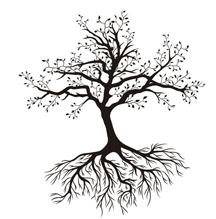 Rooted in LoveYour word is a lamp to my feet and a light to my path.Psalm 119:105HWB 671HWB 16 God is here among usLighting the candle:Leader: Jesus the teacher was asked, “What is the greatest commandment?” He replied:People: Love the Lord your God with all of your heart, all of your soul and all of your might.Leader: Jesus said the second was like it.People: Love your neighbor as yourself.Leader: From these two roots of love grow all of the Law and Prophets.WelcomeOffering:SJ79 As I went down to the riverPrayerCommunity Life: Introduction of GuestsAnnouncementsMusic for ReflectionChildren’s TimeSunday School Dismissal:  SJ 78   We will walk with GodLocations: Infants: North Classroom (West side)Toddler: Classroom off Multipurpose spaceWee Wonder & Pre-K: North Classroom (East side)K- Gr 1: South classroomGr 2-3: Middle classroomGr 4-5: House across the street (living room)Jr Youth: House across the street (south room)MYF: Room behind the kitchenScripture: James 2: 14-26Storytelling: Justin RothshankJYF and MYF are dismissed after the storytelling is overTime of reflection:Music: Faith of the Martyrs/For the Beauty of the EarthSilenceSharing/ResponsePrayerSendingHWB 430  God be with youSending verse: Spoken altogetherYour word is a lamp to my feet and a light to my path.Service Participants:Song Leader: Brian Mast; Worship Leader: Tara Swartzendruber-Landis; Children’s Time: Leon Bauman; Orlando update from delegates: Michael Miller, Rose Stutzman, and Anna Yoder Schlabach; Special Music: Kathryn Schmidt, Jordana Farran, Rilynn Good Kaufman, Naomi Lapp Klassen, and Stacey Farran; Scripture: Lucas Landis; Storyteller: Justin Rothshank; Sharing time: Lora Nafziger; Visuals: Maddie Gerig and Maddie Delp